ЭКЗАМЕНАЦИОННАЯ РАБОТАитоговой аттестации3/8 класс хореографического отделенияпредмет «СЛУШАНИЕ МУЗЫКИ и МУЗЫКАЛЬНАЯ ГРАМОТА»2019-2020 учебный годФИ ученика_____________________________________________________№1. МУЗЫКАЛЬНАЯ ВИКТОРИНА. (папка муз.викторина https://yadi.sk/d/_3uKbIwTGeNs1g)Прослушать 10 фрагментов, вспомнить с помощью таблицы-подсказки произведение и его автора, написать ответ. Таблица-подсказка№2. ПРАКТИЧЕСКИЕ ЗАДАНИЯ по СЛУШАНИЮ МУЗЫКИ (папка муз.задания https://yadi.sk/d/Rqk3xwERPTx3JA)1.Послушай и определи музыкальную форму (сколько частей–А,   АВ,   АВА) в пьесе  “Шарманщик поёт” П.Чайковского, запиши разделы буквами. _______________________________2.Определить солирующий инструмент в пьесах:  К.Сен-Санс “Лебедь” -________________________П.Чайковский   Танец феи Драже из балета «Щелкунчик»______________________3.Определить виды оркестров в звучащих произведениях:   П.Чайковский  Марш из балета “Щелкунчик”________________________________Камаринская   ______________________________________________________4.Написать фамилии композиторов, изображённых на портретах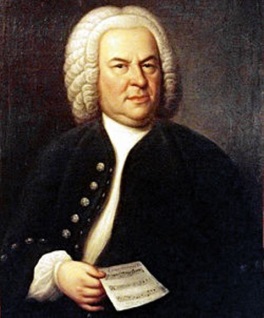 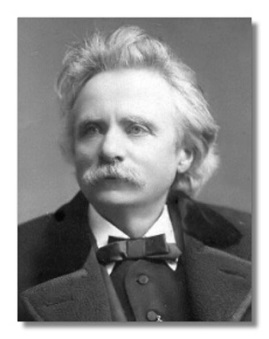 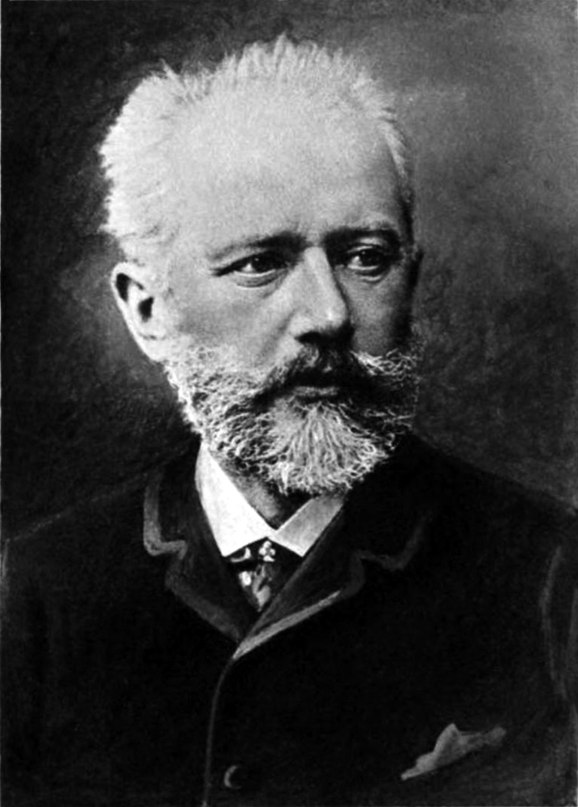 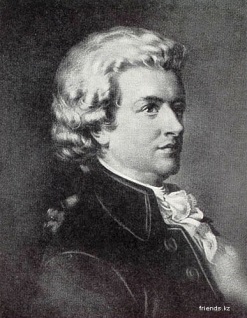 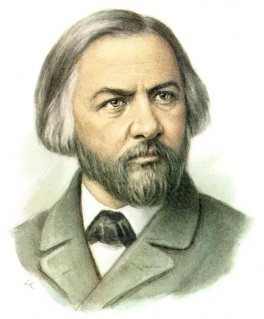 1._______________    2. ______________      3.  ________________  4. ______________5. ______________№3. ПРАКТИЧЕСКИЕ ЗАДАНИЯ по МУЗЫКАЛЬНОЙ ГРАМОТЕ1.Построить и записать гамму Фа мажор, отдельно написать устойчивые ступени (I-III-V)_________________________________________________________________________________________________________________________________________________________________________________________________________________________________________________________________________________________________________________________________________________________________________________________________2.В нотном образце определить тональность и указать ее, подписать ноты, указать (перечислить) какие   длительности и ритмические группы встречаются.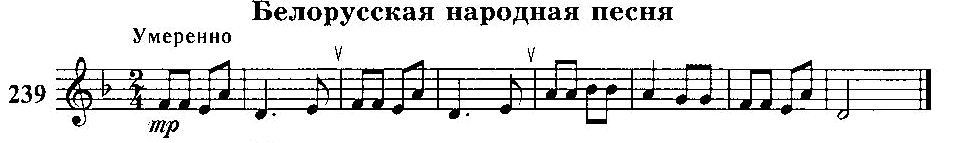 Тональность____________________Длительности, ритмические группы____________________________________________________________________________________________________________________________________________3. Сочинить ритмический рисунок 4 такта в размере 2/4 с использованием  половинных,    четвертных, восьмых, шестнадцатых длительностей, возможны паузы. Записать его     любой нотой.________________________________________________________________________________________________________________________________________________________________________________________________________________________________________________________________________________________________________________________________________________________________________________________________________________________________________________________________________________________________________________________________________________________________________________________________________________________________________________________________________________________________________________________________________________________________________________________________название произведениякомпозитор1.2.3.4.5.6.7.8.9.10.Итальянская полькаИзбушка на курьих ножках                      («Картинки с выставки»)Марш (балет «Щелкунчик»)Лебедь («Карнавал животных»)В пещере горного короля                                (сюита «Пер Гюнт»)Танец феи Драже (балет«Щелкунчик»)Октябрь. Осенняя песнь.                                 («Времена года»)Марш Черномора («Руслан и Людмила»)Полет шмеля («Сказка о царе Салтане»)КамаринскаяЭ.ГригП.ЧайковскийН.Римский-КорсаковК.Сен-СансМ.ГлинкаМ.МусоргскийС.Рахманинов